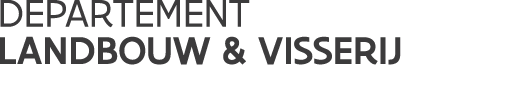 Vlaamse overheidKoning Albert II-laan 35 bus 401030 BRUSSELT 02 552 77 05F 02 552 77 01www.vlaanderen.be//////////////////////////////////////////////////////////////////////////////////////////////////////////////////////////////////VERSLAG expertengroep wijnWijziging van Verordening 2019/33 rond traditionele termenEr zijn van ES en FR een aantal wijzigingen aangevraagd van traditionele termen. Daarbij heeft COM gerealiseerd dat dit niet kon.De voorgaande verordening (art 42a R. 607/2008) voorzag in een langere lijst van mogelijke wijzigingen van een traditionele aanduiding, met name de wijziging van de traditionele aanduiding zelf, de wijziging van de taal waarin een traditionele aanduiding wordt vermeld, de wijziging van de betrokken wijn of wijnen en de samenvatting van de definitie of de gebruiksvoorwaarden van een traditionele aanduiding. De wijzigingsmogelijkheden in het kader van de vorige verordening waren dus ruimer en boden wijnproducenten de mogelijkheid om bijvoorbeeld de lijst van BOB/BGA waarvoor een traditionele aanduiding mag worden gebruikt, uit te breiden of te beperken, of om de voorwaarden voor het gebruik van een traditionele aanduiding, met inbegrip van de productiemethoden voor de betrokken wijnen, te wijzigen.Om deze onbedoelde fout te corrigeren, wordt de lijst van mogelijke wijzigingen van een geregistreerde traditionele aanduiding in artikel 34, lid 1, van Gedelegeerde Verordening (EU) 2019/33 uitgebreid met de elementen als bedoeld in artikel 26, lid 1, onder e) en f), van die verordening.  Svz rond uitzonderlijke covid maatregelenDit punt staat op de agenda, niet voor discussie, maar eerder als informatie. 2 gedelegeerde verordeningen werden recent verlengd. Raad en Parlement worden momenteel geconsulteerd. Er is ook nog een uitvoeringsverordening gepubliceerd die in het Beheerscomité wordt besproken. VERSLAG Beheerscomité wijnWijziging rond de databank van isotopengegevens en de controles in de wijnsectorMet deze uitvoeringshandelingen tracht de COM de databank te verbeteren die is opgericht om fraude in de wijnsector te bestrijden. De Interservice consultation is gisteren afgerond. De vorm is wat gewijzigd ten gevolge hiervan, echter niet de inhoud.
Volgende wijzigingen worden in de verordening voorgesteld:Gezien BOB/BGA steeds meer aandeel innemen (tot 70%), moeten er relatief meer stalen van deze producten worden opgenomenEigenaars van de BOB/BGA (producentenorganisaties) worden toegelaten stalen te nemenEr worden deadlines gesteld om de gegevens op tijd te hebben verwerktEr worden termijnen vastgesteld waarvan de bevoegde autoriteit, in het bezit moet zijn van alle beschikbare relevante gegevens die nodig zijn om na te gaan of de verdachte wijn in overeenstemming is met de EU-voorschriften in de wijnsector.De rol van de entiteiten die belast zijn met de verschillende fasen van de onderzoeksprocedure, wordt verder verduidelijkt.geanonimiseerde gegevens over fraudegevallen kunnen openbaar gemaakt worden Bij de uitvoering van controles van onverpakt vervoerde wijnbouwproducten zijn moeilijkheden ondervonden omdat deze producten gevoeliger zijn voor frauduleuze praktijken . Daarom worden, wanneer de bevoegde autoriteit via een computersysteem of informatiesysteem niet tijdig in kennis wordt gesteld van de aankomst van een partij onverpakte wijnbouwproducten, maatregelen genomen om ervoor te zorgen dat de bevoegde autoriteit op de plaats van lossing in staat is de nodige controles uit te voeren voordat het product de bedrijfsruimten verlaat. EU-AUS Joint Working Group on wineCOM geeft debriefing over een aantal elementen die aan bod zijn gekomen tijdens deze werkgroep.AUS heeft actie ondernomen om een aantal EU wijnen te beschermen van termen (sherry, port) die niet meer mogen gebruikt worden daar.Er zijn ook een aantal oenologische praktijken besproken, zoals toevoeging water bij most tijdens fermentatie. Ten gevolge de vaak hoge temperaturen wordt fermentatie nl. onderbroken in AUS. Dit is momenteel niet toegelaten in EU, maar wordt besproken op OIV niveau. We zitten dicht bij een FTA akkoord met AUS. Wat gaan we doen met huidig wijnakkoord dat we hebben met AUS sinds 2008 (in voege vanaf 2010). Dit incorporeren in FTA, of actualiseren? Dan waren er nog een aantal etiketteringsproblemen ten gevolge BREXIT: AUS wijn in bulk naar UK, daar gebotteld en verder doorgevoerd naar EU. Moeten we dan naar 2 invoerders (UK en AUS)?datum: 09/02/2021Verslag: Timo Delveaux